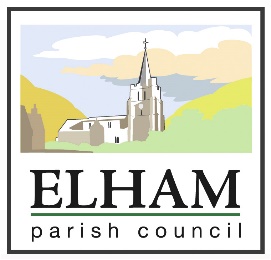 AGM AGENDATo appoint Linda Hedley as Locum Clerk for the MeetingsApologies for AbsenceDeclarations of Interest and DispensationsElection of Chairman and signing of Declaration of Acceptance of OfficeElection of Vice Chairman and signing of Declaration of Acceptance of OfficeApproval of the Minutes of the last AGM held on 8th May 2017Matters Arising from the MinutesFinancial Report – provisional report (unaudited)Vacancy for CouncillorORDINARY MEETING AGENDAApologies for AbsenceDeclarations of Interest and DispensationsApproval of the Minutes of the last meeting held on 9th April 2018Matters Arising from the MinutesDiscussion of leisure and recreation spaces within the ParishPublic SessionPlanningAPPLICATION NO: Y18/0602/FH: Copper Leas Boyke Lane Ottinge Canterbury - erection of a two storey extension to south west elevation   along   with   alterations   to   the   existing roof,   installation   of   doors,   windows   and   roof lights and widening of existing driveFinance – Authorisation of PaymentsChairman’s and Councillors’ ReportsVacancy for Parish ClerkGeoff ClementsChairman